SATURDAY (4/2/17)I going to cook my breakfast    10:00 amI going to chores domestic     12:00 pmI not going make my homework   1:00 pmI going to the restaurant eaat food china 4:00 pmIm going to go eat ice cream   6:00 pmI going to back my house  8:00 pmI not going diner , because would be very she crowed  I goign to sleep in my roomSUNDAY (5/2/17)I going to go buy pantry   10:00 amI not going a breakfast because is very late  12:00 pmI going to  go eat food mexican   3:00 pmI going come back my house , making my homework 6:00pmI going cook me dinner    8:30 pmI going to sleep in my room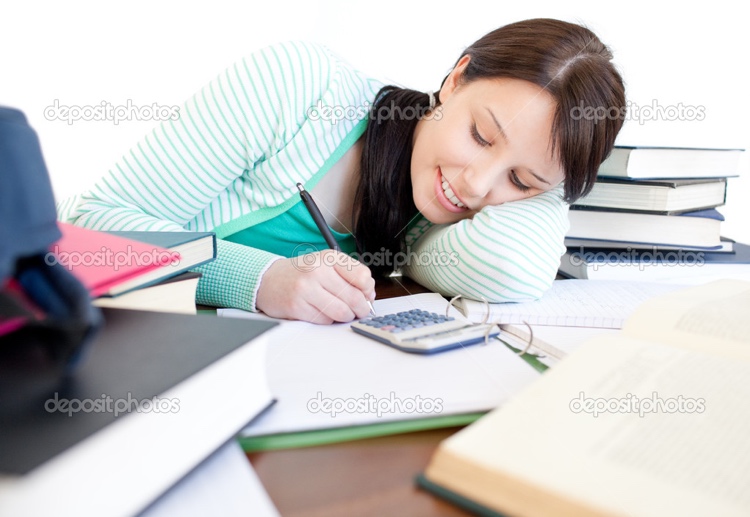 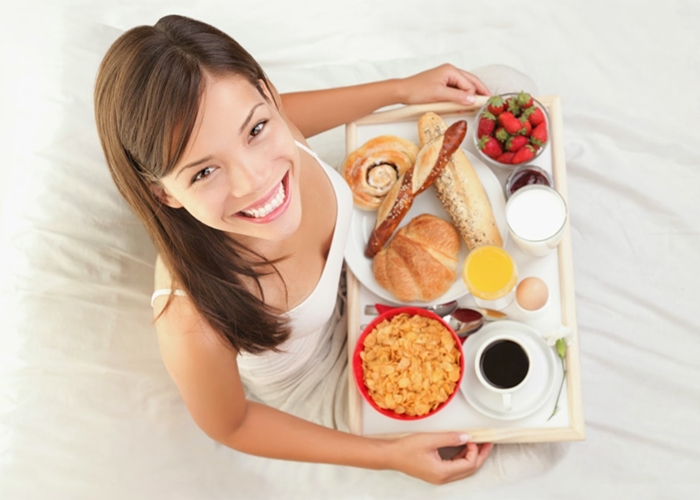 Saturday(4/2/17)Saturday(28/1/17)I going to cook my breakfastI going to cook my breakfastI going to chores domesticI Stayed in my bed all mornigI going to go restaurant eat food chinaI went to the mallI going to back my houseYes i come backI going to sleep in my room               Yes but laterSUNDAY(5/2/17)             SUNDAY(29/1/17)I going to go buy pantryyes I did itI going a breakfast because is very lateYes i do I going come back my house making my homework Yes i come back I going to sleep in my room Yes 